					APPLICATION FORM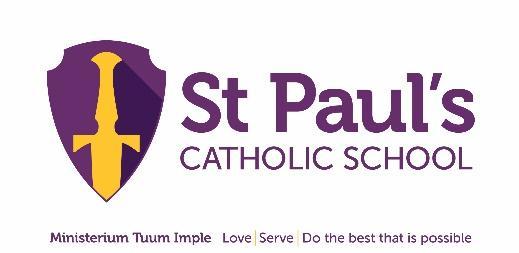 The completed form should be returned to:Email – enquiries@st-pauls.org.ukBy Post - Recruitment, St. Paul’s Catholic School, Phoenix Drive, Leadenhall, Milton Keynes MK6 5ENPERSONAL DETAILSI CURRENT OR LAST POSTPREVIOUS EMPLOYMENT HISTORY (chronological order) Please explain any gaps in your employment history (e.g. due to a period of education, travelling, unemployment, bringing up a family).PREVICHING EPREVIOUS NON-TEACHING EMPLOYMENT (chronological order)Please explain any gaps in your employment history (e.g. due to a period of education, travelling, unemployment, bringing up a family).EDUCATIONAL ATTAINMENT (chronological order)Please include subjects and grades attained for both GCSEs and A Levels.PROFESSIONAL DEVELOPMENTGive details of most recent, relevant courses attended and indicate any awards earnedPROFESSIONAL MEMBERSHIPSPlease list any relevant professional bodies of which you are a memberREFERENCESPlease give the names and address of two referees, one of whom should be your current (or most recent) employer. A referee who is a current or former employer should have full access to your personnel records, to the extent that this is achievable in compliance with the General Data Protection Regulation.Schools/Colleges of a Religious Character are permitted, where recruiting for teaching posts, to give preference to applicants who are Catholic.  If you are a practising Catholic, you should nominate, as one of your referees, the Parish Priest of the parish where you regularly worship.    If you are a Catholic but do not consider yourself to be “practising”, you may (as an alternative to nominating your Parish Priest as a referee) provide a copy of your baptism certificate, or the name and address of the parish where you were baptised and the date of your baptism.  In requesting a Priest’s reference or baptismal information, it is not our intention to deter applicants and non-Catholics are welcome to apply.  It is the responsibility of the Applicant to ensure that all named referees, including Parish Priests, where applicable, have explicitly consented to providing a reference.  Can we contact them before your interview? (*Delete as appropriate)Job offers are always subject to the receipt of satisfactory referencesCurrent/last employer: Yes   No			Second referee: Yes  NoSUPPORTING STATEMENTPlease provide a written statement of no more than 1,300 words detailing why you believe your experience, skills, personal qualities, training and/or education are relevant to your suitability for the post advertised and how you meet the person specification applicable to the post.  You should pay particular attention to the national standards for the position for which you are applying. (Please continue on separate sheet if necessary)ADDITIONAL INFORMATIONHow many days absence from work have you taken in the past two years?Do you hold a current valid driving licence?       Yes  NoWhere did you see this post advertised?Are you known to any governor or member of St. Paul’s staff?   Yes   No       	     If YES, please state name of the person and the nature of the relationship.CLOSURE OF CRIMINAL CONVICTIONSREQUEST FOR YOUR CONSENT TO PROCESS YOUR DATA I certify that, to the best of my knowledge, the information provided and the statements made in this application are factually correct and I understand that any false information may, in the event of employment, result in disciplinary action or dismissal.Signed: ClickDate: ClickAny personal data entered on this form may be held electronically                   The Governing Body of St. Paul’s strives to be an Equal Opportunities employer.  We aim to ensure that our Equalities Policy is being followed and that unfair discrimination is not taking place in recruitment.  To help us monitor the effectiveness of this policy, we would be grateful if you would complete this section.  The information will be treated with confidence and will be used for statistical purposes only.  Your co-operation in its completion is therefore welcome and helpful. Please tick the following boxes, as appropriateGenderI am:            	 Male     	Female      DisabilityA disability is defined under the Equalities Act 2010 when you have a “physical or mental impairment which has a substantial and long term negative effect on your ability to do normal daily activities”. Do you consider yourself to have a disability?	Yes      	No Ethnic OriginEthnic origin is not usually a matter of nationality, place of birth or citizenship.  It is about colour and broad ethnic group.  UK Citizens can belong to any of the groups indicated.  The codes are the agreed 2001 Census codes.(a)	White				British											Irish											Any other White background			(b)	Mixed				White and Black Caribbean								White and Black African								White and Asian									Any other mixed background			(c)	Asian or Asian British		Indian											Pakistani													    Bangladeshi										Any other Asian background from within (c) 	(d)	Black or Black British		Caribbean										African											Bangladeshi													         Any other Asian background within (d) 	(e)	Other Ethnic Group		Chinese										Any other ethnic group								Not stated					OFFICE USE ONLY: Reason for selection/non-selectionPOST APPLIED FOR: Full Time:Part Time:Job Share:TITLE:Ms Mrs Miss Mr Dr Other:Please state ClickOther:Please state ClickSURNAME: PREVIOUS SURNAME(S):PREVIOUS SURNAME(S):PREVIOUS SURNAME(S):FORENAME(S):Religious Denomination/Faith:ADDRESS: POSTCODE:TelephoneHome: ClickHome: ClickHome: ClickWork:Work:TelephoneMobile: ClickMobile: ClickMobile: ClickEmail:Email:How do you prefer to be contacted?NI number:NI number:Teacher ref no.Date of qualification as a Teacher?Do you have Qualified Teacher Status (QTS)QTS Certificate No:DBS No:DBS Check Date:Employer’s name and address:Telephone number:Date appointed:Job title and brief outline of main duties:Salary:Grade/allowances:Notice required:Previous Employer & Place of WorkPositionFull or Part TimeSalary ScaleDates of EmploymentReason for LeavingName & address of employerFromToJob title & brief outline of main dutiesBrief reason for leaving & final salaryName of School (aged 16+), College, University etc.FromToExaminations taken or to be taken (with dates)SubjectQualifications obtained, including grade / classificationCourse titleProviderDurationDatesCurrent/last employerSecond refereeName:Post title:Business AddressTelephone number:Email:In what capacity do you know the above?Parish Priest/Priest of the Parish where you regularly worship (if applicable)Parish Priest/Priest of the Parish where you regularly worship (if applicable)Parish Priest/Priest of the Parish where you regularly worship (if applicable)Name:AddressTelephone Number:Email:DISCLOSURE OF CRIMINAL CONVICTIONSThe post for which this application applies is considered exempt by the virtue of the Rehabilitation of Offenders Act 1974 (Exemptions) Order 1975. You are therefore required to disclose any convictions, cautions, warnings and reprimands including motor vehicle related offences, including convictions that would otherwise be considered ‘spent’.  A conviction will not necessarily bar you from obtaining employment. Failure to disclose any criminal convictions, in the event of your employment, may result in disciplinary action or dismissal. I have no criminal convictions Signature: ClickI have attached details of criminal convictionsSignature: ClickDate: ClickDISCLOSURE OF CRIMINAL AND CHILD PROTECTION MATTERS AND DISCLOSURE AND BARRING CHECKSThe Governing Body is obliged by law to operate a checking procedure for employees who have access to children and young people.Please confirm whether you have ever been the subject of any child protection concern either in your work or personal life, or been subject of, or involved in, any disciplinary action in relation thereto, including any which is time expired.YES       NO   [Tick applicable box].If yes, please provide details: By checking the box below I hereby confirm that I am not disqualified from working with children and/or have information held about me under section 142 Education Act 2002 (formerly known as inclusion on the DfE List 99): In the event of a successful application an offer of employment may be made to you which is conditional upon receipt of satisfactory Disclosure and Barring Service Checks (“DBS Checks”) formerly CRB Check and ISA Check) in relation to criminal and child protection matters.  Please note that a conviction will not necessarily be a bar to obtaining employment.By checking the box below you hereby consent to a DBS Check being made to the Disclosure and Barring Service (“DBS”): ASYLUM AND IMMIGRATION ACT 1996In accordance with Section 8 of the Asylum and Immigration Act 1996, an employer is required to ensure that only those legally entitled to live and work in the United Kingdom are offered employment.  You will therefore be requested to produce one of the following documents before the commencement of your employment.• 	A document issued by a previous employer, the Inland Revenue, the Benefits Agency, the Contributions Agency or the Employment Service which states the National Insurance number of the person named.• 	A passport describing the holder as a British Citizen or as having the right of abode in - or an entitlement to re-admission to - the United Kingdom.• 	A passport containing a Certificate of Entitlement issued by or on behalf of the Government of the United Kingdom certifying that the holder has the right of abode in the United Kingdom.• 	A certificate of registration or naturalisation as a British Citizen.• 	A birth certificate issued in the United Kingdom or the Republic of Ireland.• 	A passport or a national identity card issued by a State which is party to the European Economic Area Agreement and which describes the holder as a national of that State.I declare that I am legally entitled to live and work in the United Kingdom, and I will be able to produce appropriate documentation.Signature: ClickDate: ClickIn compliance with the General Data Protection Regulation (GDPR), we wish to ensure you are aware of the purpose for which we are requesting your consent to collect and process the data we have asked you to provide on this application form.Important Information Regarding Your Consent  We are St. Paul’s Catholic School.Being a Catholic education provider we work closely with Northampton Diocese with whom we are required to share the information you provide on this application form.The person responsible for data protection within our organisation is Mr. M Manley and you can contact them with any questions relating to our handling of your data.  You can contact them by DPO@st-pauls.org.uk.We require the information we have requested on this form in order to process your application for employment.To the extent that you have shared any special categories of personal data this will not be shared with any third parties except as detailed in paragraph 2 above, unless a legal obligation should arise.If your application is successful, the information you have provided on this form will become part of your personnel file which shall be retained throughout the duration of your employment within our organisation and afterwards in accordance with our data retention policy. If you are unsuccessful, your application form and any documents you have submitted in support of your application will be destroyed after a period of 6 months.We will keep a record of your consent as evidence that we have obtained your consent to collect and process the data you have provided on this application form.You have the right to withdraw your consent at any time and can do so by informing our organisation’s Data Officer (see 3 above) that you wish to withdraw your consent.  To read about your individual rights and/or to complain about how we have collected and processed the information you have provided on this form, you can make a complaint to our organisation by Contacting the Data Protection Officer. If you are unhappy with how your complaint has been handled you can contact the Information Commissioners Office via their website at: ico.org.ukRequest For Your ConsentPlease ensure that you have read paragraphs 1-10 above and raised any relevant questions before providing your consent below.    I confirm that I have read and understood paragraphs 1-12 above and that I have been offered the opportunity to raise any relevant questions:  YES       NO   [Tick applicable box].Please tick this box if you have any objection to our collecting and processing your personal information as described in paragraphs 1-12 above .I agree to my personal data being shared as stated in paragraphs 2 and 5 above:  Yes   No  [Tick as applicable].Full Name ClickDate of Birth: ClickShortlisting stageYesNoInterview StageAcceptedRejectAppointment StageAcceptedRefused offer